四つ葉のクローバー　　　　　　田原市人権ファンクション委員会・原作　　おりとひろみ・原画　　　　　　岩倉市小中学校人権教育研究会・制作①ナレーター　　ふんわり　ふわわ　　やわらかなが　ふく。い　のに　てらされて、の　クローバーが　を　ひろげました。　　―　抜　く　―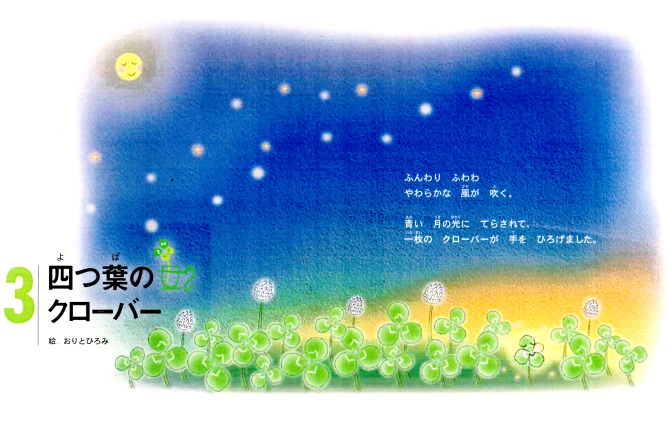 ②ナレーター　　の、　を　さましたおさんと　おさんは　ビックリ。お母さん　　　「いち、にい、さん・・・よん？」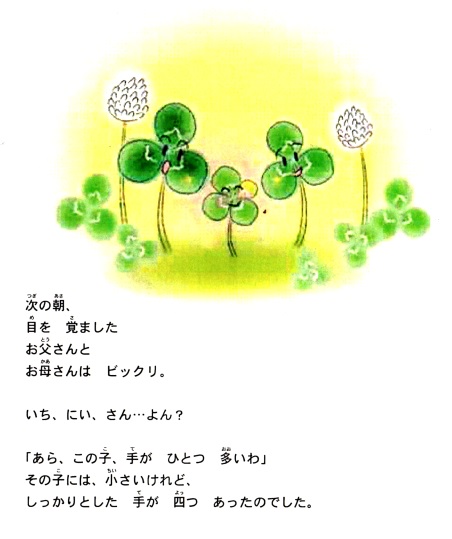 お母さん　　　「あら、この、が　ひとつ　いわ」ナレーター　　そのには、さいけれど、　　　　　　　しっかりとした　が　四つ　あったのでした。　　―　抜　く　―③ナレーター　　キラキラ　かがやく　のを　あびて、　　　　　　　四つは　グングン　きく　なりました。おも　できましたが、友達１　　　　「なんで　が　四つあるの？」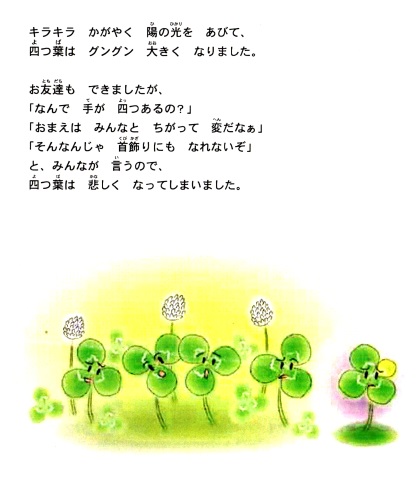 友達２　　　　「おまえは　みんなと　ちがって　だなあ」友達３　　　　「そんなんじゃ　りにも　なれないぞ」ナレーター　　と、みんなが　うので、　　　　　　　四つは　しく　なってしまいました。　　―　抜　く　―④ナレーター　　ある、が　やってきました。　かたく　を　にぎった　四つを　て、　「どうしたの？」　と　きました。　バッタと　てんとうも　やってきました。　「を　けがしたの？　が　わるいの？」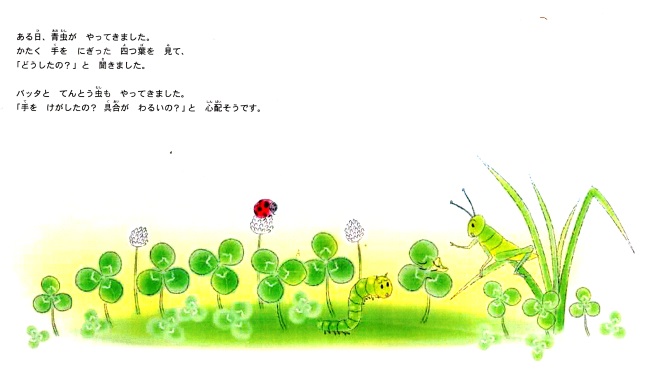 　と　そうです。　　―　抜　く　―⑤ナレーター　　ふわ　ふわ　ふわり。　　　　　　　そこに　チョウチョが　いおりて、チョウチョ　　「ねえねえ　いて！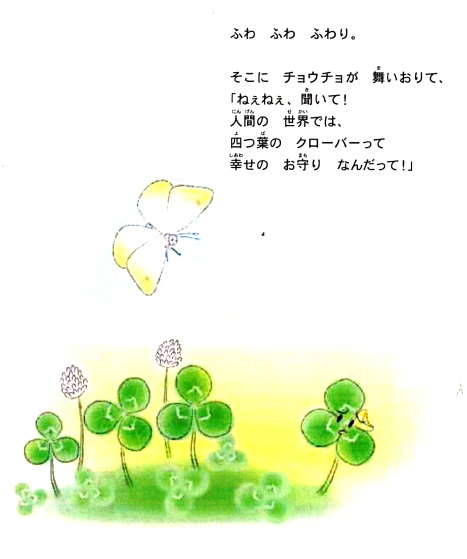 　　の　では、四つのクローバーって　　　　　　　せの　おり　なんだって！」　　―　抜　く　―⑥ナレーター　　それを　いた　四つはそおっと　を　いて　せました。四つ葉　　　　「いち、にい、さん・・・よん！」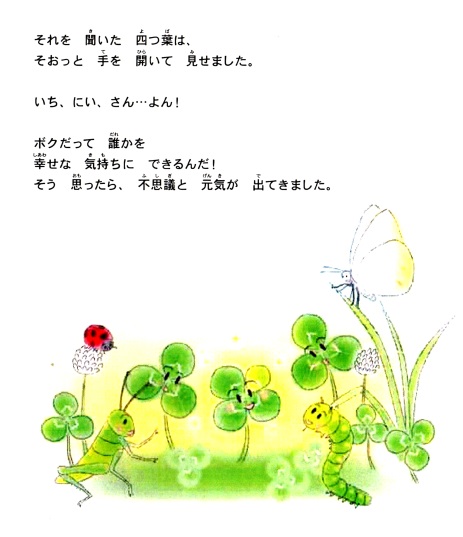 　　　　　　　「ボクだって　かを　せな　ちに　できるんだ！」ナレーター　　そうったら　と　が　てきました。　　―　抜　く　―⑦ナレーター　　コロ　コロ　コロナレーター　　あるの　、　ボールが　ころがってきました。男の子　　　　「ボールを　して　くるから　っててね」ナレーター　　と　がして、の　のが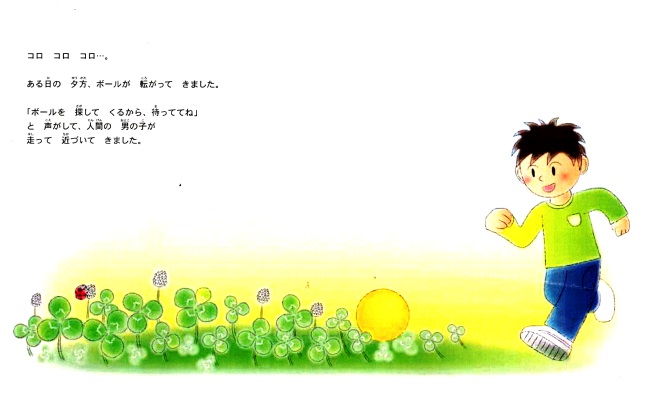 　　って　づいて　きました。　　―　抜　く　―⑧ナレーター　　のが　ボールを　して　いると、クローバーの　で、　　　　　　　一つだけ　いて　えた　っぱが　ありました。男の子　　　　「あれ？　か　って　えたんだけど・・・」ナレーター　　その　あたりを　もう　してみると、男の子　　　　「あー！　おさん。四つの　クローバーを　つけたよー！」　　―　抜　く　―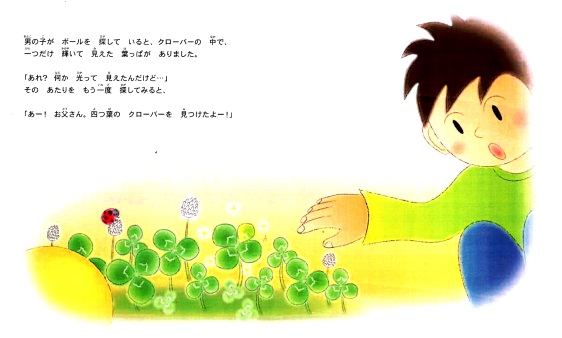 ⑨お父さん　　　「すごいじゃないか！四つの　クローバーは、　せの　おりなんだよ」ナレーター　　と　おさんが　えて　くれました。男の子　　　　「じゃあ　ぼく、おさんに　プレゼントする！」　　―　抜　く　―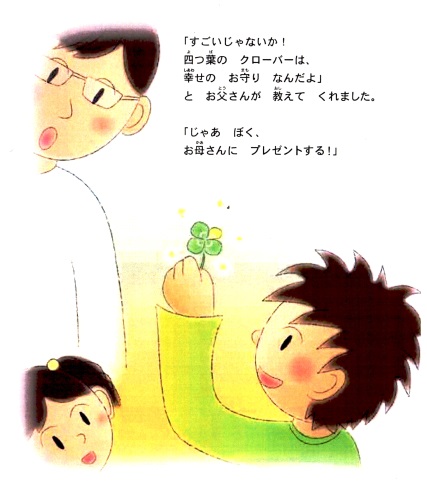 ⑩男の子　　　　「四つって、みんなと　ちょっと　うんだ。ぼくと　じだね」ナレーター　　のは、そうに　四つの　クローバーをにぎりしめて　って　きました。　　―　抜　く　―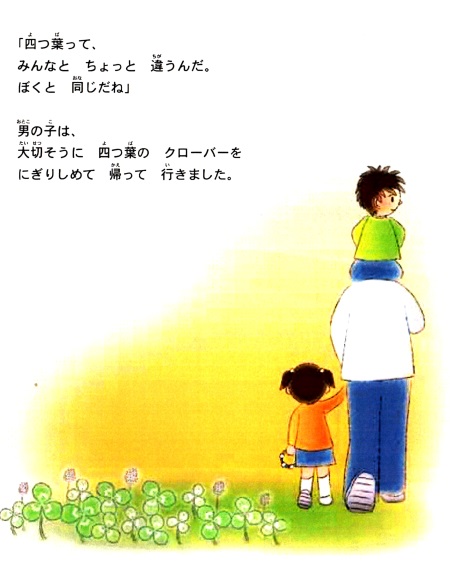 ⑪男の子　　　　「ただいまぁ、おさん！　プレゼント！」ナレーター　　のは、さな　をそおっと　し出しました。お母さん　　　「あら。かしら？」ナレーター　　おさんが　やさしく　を　くと、　　　　　　　そこには　四つの　クローバーが　　　　　　　ありました。　　―　抜　く　―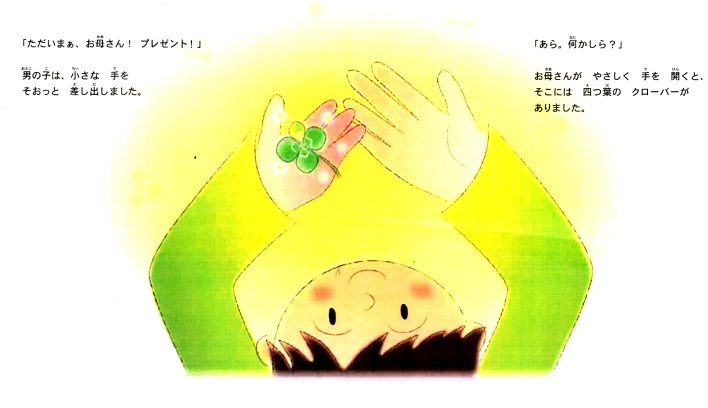 ⑫お母さん　　　「まあ。四つの　クローバーね！ありがとう。にするわ」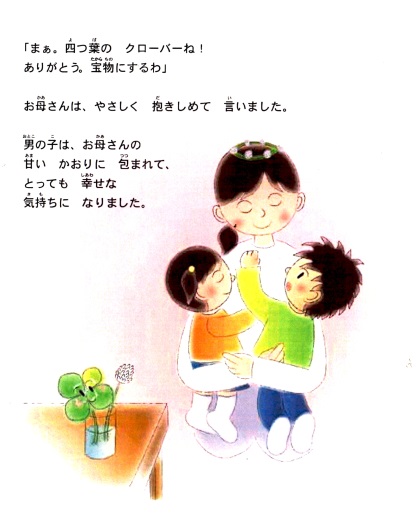 ナレーター　　おさんは、やさしく　きしめて　いました。のは、おさんのい　かおりに　まれて、とっても　せな　ちに　なりました。　　―　抜　く　―⑬ナレーター　　そして、の　で　いました。お母さん　　　「はね、あなたたちが　いてくれる　だけで、せなのよ。だって、あなたたちが、たちの　四つの　クローバー　なんだから」お母さん　　　「まれてきてくれて、　　　　　　　に　ありがとう。」　　―　抜　く　―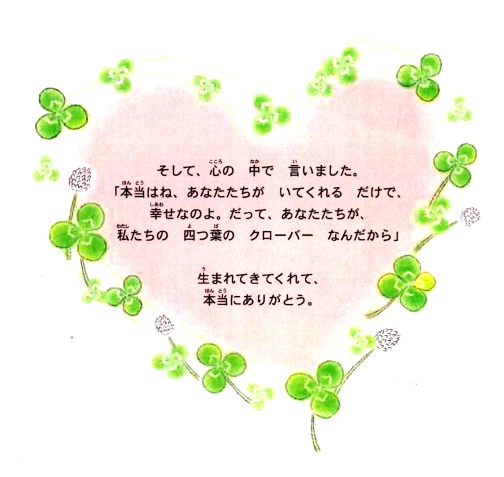 